Как родителям обезопасить своих детей в Интернете?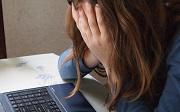 Дети и подростки — активные пользователи Интернета. С каждым годом сообщество российских интернет-пользователей молодеет. Дети поколения Рунета растут в мире, сильно отличающемся от того, в котором росли их родители. Одной из важнейших координат их развития становятся инфо-коммуникационные технологии и, в первую очередь, Интернет. Между тем, помимо огромного количества возможностей, Интернет несет и множество рисков. Зачастую дети и подростки в полной мере не осознают все возможные проблемы, с которыми они могут столкнуться в сети. Сделать их пребывание в Интернете более безопасным, научить их ориентироваться в киберпространстве — важная задача для их родителей. Используя исследования рисков онлайн-среды и статистику работы Линии помощи «Дети онлайн», мы предлагаем Вам полезную информацию и серию рекомендаций. С их помощью Вы сможете помочь своему ребенку использовать интернет более грамотно и безопасно.

Основные правила безопасности для родителейПрежде, чем позволить ребенку пользоваться Интернетом, расскажите ему о возможных опасностях Сети (вредоносные программы, небезопасные сайты, интернет-мошенники и др.) и их последствиях.Четко определите время, которое Ваш ребенок может проводить в Интернете, и сайты, которые он может посещать.Убедитесь, что на компьютерах установлены и правильно настроены антивирусные программы, средства фильтрации контента и нежелательных сообщений.Контролируйте деятельность ребенка в Интернете с помощью специального программного обеспечения.Спрашивайте ребенка о том, что он видел и делал в Интернтете.Объясните ребенку, что при общении в Интернете (чаты, форумы, сервисы мгновенного обмена сообщениями, онлайн-игры) и других ситуациях, требующих регистрации, нельзя использовать реальное имя. Помогите ему выбрать регистрационное имя, не содержащее никакой личной информации.Объясните ребенку, что нельзя разглашать в Интернете информацию личного характера (номер телефона, домашний адрес, название/номер школы и т.д.), а также "показывать" свои фотографии.Помогите ребенку понять, что далеко не все, что он может прочесть или увидеть в Интернете — правда. Приучите его спрашивать то, в чём он не уверен.Объясните ребенку, что нельзя открывать файлы, полученные от неизвестных пользователей, так как они могут содержать вирусы или фото/видео с негативным содержанием.Приучите ребенка советоваться со взрослыми и немедленно сообщать о появлении нежелательной информации.Не позволяйте Вашему ребенку встречаться с онлайн-знакомыми без вашего разрешения или в отсутствии взрослого человека.Постарайтесь регулярно проверять список контактов своих детей, чтобы убедиться, что они знают всех, с кем они общаются.Объясните детям, что при общении в Интернете они должны быть дружелюбными с другими пользователями, ни в коем случае не писать грубых слов — читать грубости так же неприятно, как и слышать.Проверяйте актуальность уже установленных правил. Следите за тем, чтобы ваши правила соответствовали возрасту и развитию вашего ребенка.Что делать, если ребенок уже столкнулся с какой-либо интернет-угрозойУстановите положительный эмоциональный контакт с ребенком, постарайтесь расположить его к разговору о том, что произошло. Расскажите о своей обеспокоенности тем, что с ним происходит. Ребенок должен вам доверять и понимать, что вы хотите разобраться в ситуации и помочь ему, но ни в коем случае не наказать.Если ребенок расстроен чем-то увиденным (например, кто-то взломал его профиль в социальной сети) или он попал в неприятную ситуацию (потратил деньги в результате интернет-мошенничества и пр.), постарайтесь его успокоить и вместе разберитесь в ситуации. Выясните, что привело к данному результату – непосредственно действия самого ребенка, недостаточность вашего контроля или незнание ребенком правил безопасного поведения в Интернете.Если ситуация связана с насилием в Интернете в отношении ребенка, то необходимо узнать информацию об обидчике, историю их взаимоотношений, выяснить, существует ли договоренность о встрече в реальной жизни и случались ли подобные встречи раньше, узнать о том, что известно обидчику о ребенке (реальное имя, фамилия, адрес, телефон, номер школы и т. п.). Объясните и обсудите, какой опасности может подвергнуться ребенок при встрече с незнакомцами, особенно без свидетелей.Соберите наиболее полную информацию о происшествии – как со слов ребенка, так и с помощью технических средств. Зайдите на страницы сайта, где был ребенок, посмотрите список его друзей, прочтите сообщения. При необходимости скопируйте и сохраните эту информацию – в дальнейшем это может вам пригодиться для обращения в правоохранительные органы.В случае, если вы не уверены в своей оценке того, насколько серьезно произошедшее с ребенком, или ребенок недостаточно откровенен с вами и не готов идти на контакт, обратитесь к специалисту (телефон доверия, горячая линия и др.), где вам дадут рекомендации и подскажут, куда и в какой форме обратиться по данной проблеме.Линия помощи «Дети онлайн» (8 800 25 000 15) — бесплатная всероссийская служба телефонного и онлайн консультирования для детей и взрослых по проблемам безопасного использования Интернета и мобильной связи. На Линии помощи профессиональную психологическую и информационную поддержку оказывают психологи факультета психологии МГУ имени М.В.Ломоносова и Фонда Развития Интернет.